        T.C.                                                                                   DÜZKÖY KAYMAKAMLIĞIÇal İlk/ Ortaokulu MüdürlüğüKulüpDanışman ÖğretmenDanışman Öğretmenler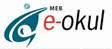 02.11.2020